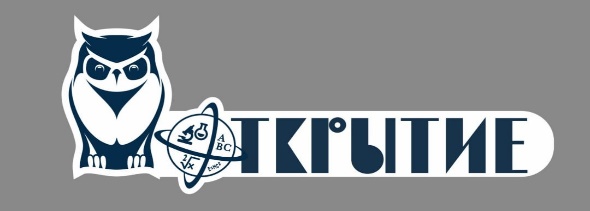 Уважаемые участники соревнований!Подведены итоги первого заочного тура. Всем большое спасибо! Мы получили удовольствие от проверки ваших ответов. Видно, как многие команды серьезно погрузились в вопросы и провели большую работу по не очевидному поиску. Те, кому не удалось разгадать эти научные загадки, были недостаточно внимательны при прочтении вопроса или теряли суть темы «Время пришло», увлекаясь своей подобранной идеей. Важно было сверять свой ответ со всеми нюансами вопросов, там были все подсказки.Еще раз большое спасибо за участие, надеемся, что это был хороший опыт для вас по развитию навыка поиска информации в открытых источниках, по организации мозгового штурма, работе в команде.20 первых по итогам команд мы ждем на втором туре, который состоится 16.02 в очном формате. Напоминаем, что у нас две площадки для встречи, события на которых будут развиваться синхронно. Распределение команд объявим на сайте 10.02.                                          Организационный комитет конкурса «Открытие»